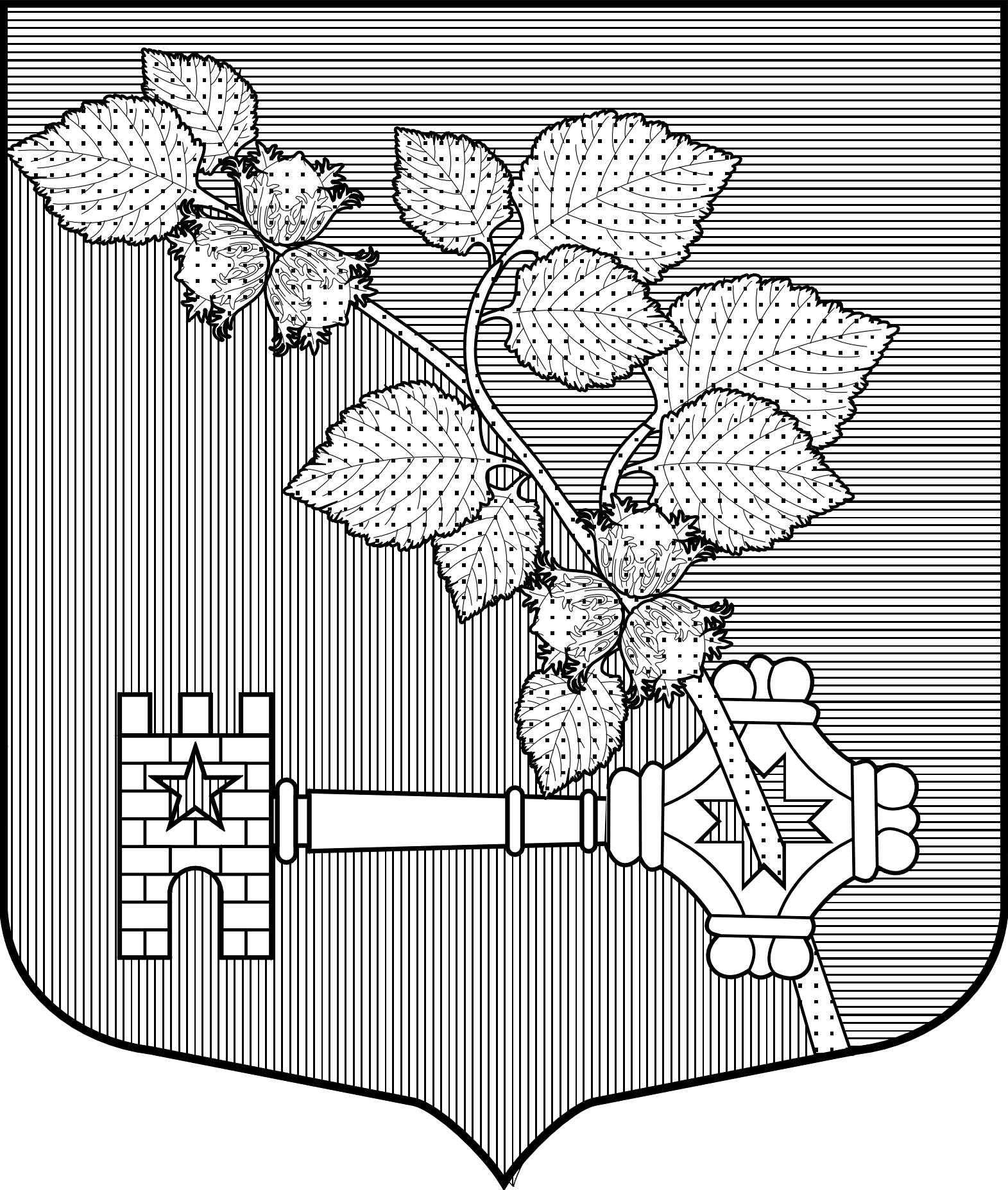 АДМИНИСТРАЦИЯВиллозского городского поселенияЛомоносовского районаПОСТАНОВЛЕНИЕ № 97«15 »  марта  2021 года                                                                                          д. ВиллозиО внесении изменений в Постановление №227 от 03.06.20 г.  "Об обеспечении надлежащего состояниянаружного противопожарного водоснабженияв границах  Виллозское городского поселения Ломоносовского района "В соответствии с Федеральными законами от 21 декабря 1994 года  № 69-ФЗ «О пожарной безопасности», от 22 июля 2008 года № 123-Ф3 «Технический регламент о требованиях пожарной безопасности», от 07 декабря 2011 года № 416-ФЗ «О водоснабжении и водоотведении», Правилами противопожарного режима в Российской Федерации, утвержденными постановлением Правительства Российской Федерации от 16 сентября 2020 года № 1479 «Об утверждении правил противопожарного режима в Российской Федерации», в целях обеспечения пожарной безопасности на территории муниципального образования Виллозское  городское поселение Ломоносовского района, активизации работы по приведению наружного противопожарного водоснабжения в соответствие с нормами и правилами, а также создания в целях пожаротушения условий для забора в любое время года воды из источников наружного противопожарного водоснабжения,ПОСТАНОВЛЯЮ:             1.Изложить п.1.1 Раздела 1 Общие положения «Порядок содержания и эксплуатации источников наружного противопожарного водоснабжения в границах муниципального образования Виллозское  городское поселение Ломоносовского района в следующей редакции:1.1 Порядок содержания и эксплуатации источников наружного противопожарного водоснабжения в границах Виллозского городского поселения Ломоносовского района (далее - Порядок) разработан в соответствии с Федеральными законами от 22.07.2008 № 123-ФЗ "Технический регламент о требованиях пожарной безопасности", от 21.12.1994 № 69-ФЗ "О пожарной безопасности", Федеральным законом  Российской Федерации от 7 декабря 2011г. № 416-ФЗ "О водоснабжении и водоотведении", Правилами противопожарного режима в Российской Федерации (утверждены постановлением Правительства Российской Федерации от 16 сентября 2020 года № 1479 «Об утверждении правил противопожарного режима в Российской Федерации»            2. Настоящее Постановление вступает в силу с момента его принятия.       3. Настоящее Постановление подлежит опубликованию на официальном сайте в сети  интернет муниципального образования Виллозское городское поселение www.villozi-adm.ru.            4.Контроль над исполнением настоящего постановления оставляю за собой.Глава администрации  Виллозского городского поселения                                                                 С.В.Андреева